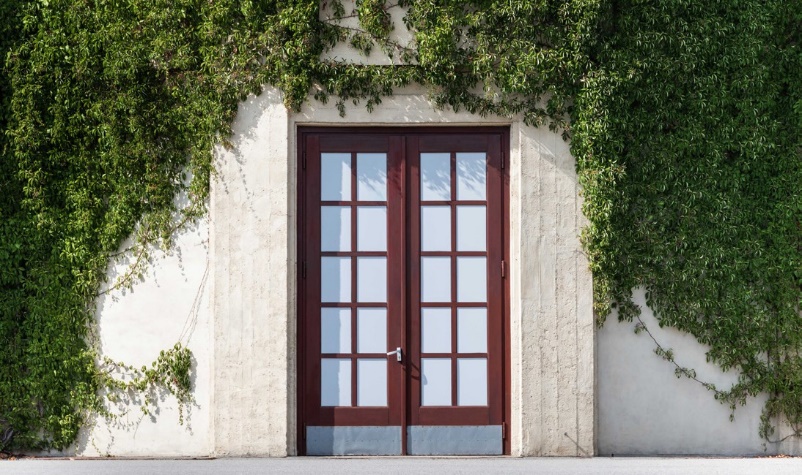 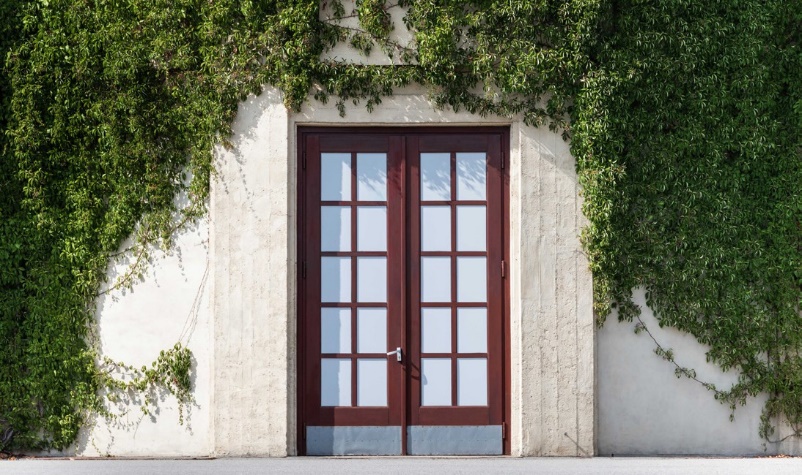 Este guia vai ajudá-lo a criar debates sobre como identificar e apoiar melhor as pessoas com deficiências usando o vídeo Dois Propósitos. Embora as ideias deste esboço vão ajudá-lo a começar, você também pode criar seus próprios itens de debate para identificar e atender a necessidades específicas.Determine quem você deve convidar para ver e debater Dois Propósitos. Você pode incluir líderes religiosos, professores, famílias e outros provedores de serviço em sua comunidade.Assista em grupo e depois debata Que pensamentos ou sentimentos você teve durante o vídeo?O que esse vídeo tem a ver com nossa congregação?Quais são algumas “portas” que precisamos abrir em nossa congregação?O que podemos fazer para abrir essas portas?Pense em maneiras de apoiar as pessoas com deficiênciasIdentifyIdentificarQuem em nossa congregação tem necessidades especiais? Por exemplo, quem tem uma deficiência invisível, como autismo de alto funcionamento ou uma doença emocional ou outra doença crônica?Ao observarmos nossa congregação, quem talvez gostaria de adorar conosco, mas não está presente? Alguns exemplos incluem pais de filhos com deficiências e adultos com deficiência visual ou auditiva, dores crônicas, problemas de mobilidade, etc.Como podemos incluí-los e lhes oferecer mais oportunidades de fazer parte?AcessoReserve alguns minutos para caminhar por nossas instalações. Quais podem ser algumas barreiras para as pessoas com deficiências?Nossas instalações atendem às necessidades das pessoas que têm habilidades limitadas ou causam ansiedade a essas pessoas? Alguns exemplos podem ser limites físicos, como escadas, portas ou púlpitos sem rampas para cadeira de rodas e atividades sociais sem adaptações alimentares.Quais são algumas maneiras pelas quais podemos acomodar e envolver melhor outras pessoas?FamíliasQuais são os cuidadores que poderiam receber ajuda para se envolverem mais plenamente nas atividades que patrocinarmos? Como podemos capacitar essas pessoas e seus familiares ou ministrar a eles?O que você e sua família vão fazer para apoiar esse trabalho?O que mais?Quais atitudes tomaremos como resultado dessa reunião?Como faremos isso no futuro?Assista ao vídeo Dois Propósitos no endereço disability.ChurchofJesusChrist.org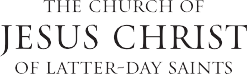 © 2022 Intellectual Reserve, Inc. Todos os direitos reservados. Versão: 4/19. Tradução de Two Purposes Facilitator Guide.Portuguese. PD60008903 059. Impresso nos Estados Unidos da América